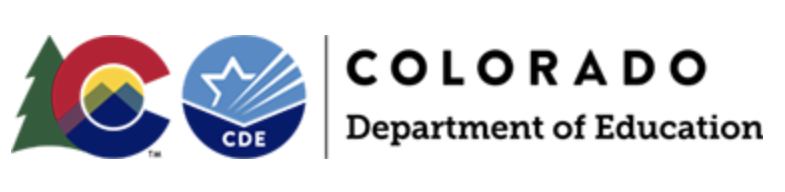 Dear Parents and/or Guardians:(Insert district name) continually supports the advancement and improvement of our district’s education system to prepare all learners for success in a rapidly changing global workplace. As an educational community, there is so much we need to learn about fostering the cultural and academic identities of all students in (insert district name).  (Insert district name) would like your support in efforts to better meet the needs of our American Indian and Alaska Native students.These efforts include the opportunity to apply for the Title VI Indian Education Formula Grant, which supports the unique educational, cultural, and linguistic related academic needs of American Indian and Alaska Native students. We would like to request your assistance with the initial application process.  The application requires the completion of an ED 506 student eligibility certification form, which is used to determine the number of American Indian/Alaska Native students in our district.  Any student who meets the definition outlined in the ED 506 form may be eligible for services under the Title VI Indian Education Formula Grant.  If a parent or guardian chooses not to submit the ED 506 form, the district cannot count your child for funding under the Title VI Indian Education Formula Grant if the grant is secured.  The information you provide on this form will remain confidential and will not be released without your written approval, as protected under individual rights under HIPPA.The district is requesting the ED 506 form to be completed for each student in the family by (insert date).   This form will only need to be completed one time while enrolled in (Insert district name).  Please read the definition of an American Indian and Alaska Native individual under the ED 506 form carefully.  The Title VI Indian Education Formula grant does allow tribal membership information within two generations.  (Insert district name) appreciates your support in providing the best education and opportunities for our American Indian and Alaska Native students.  Please contact me if you have any questions at (contact information here).  Respectfully,